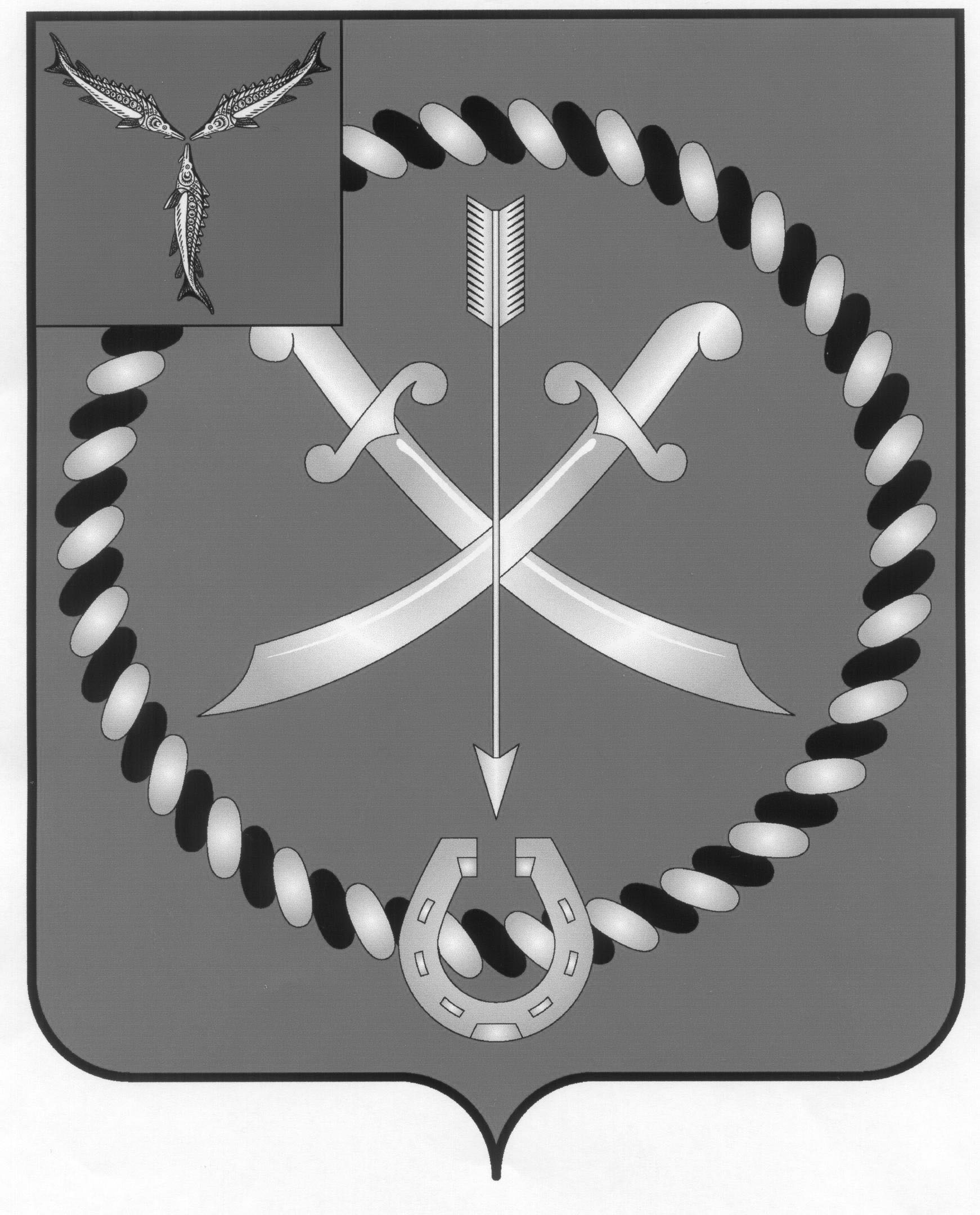 СОБРАНИЕДЕПУТАТОВ РТИЩЕВСКОГО МУНИЦИПАЛЬНОГО РАЙОНА САРАТОВСКОЙ ОБЛАСТИРЕШЕНИЕ  от 12 марта 2024 года № 132-698О внесении изменений в решение Совета Октябрьского муниципального образования Ртищевского муниципального района от 5 марта 2013 года № 8 «Об утверждении Правил землепользования и застройки территории Октябрьского муниципального образования (часть территории – пос.Темп) Ртищевского муниципального района Саратовской области»В соответствии с частью 4 статьи 14 Федерального закона от 06.10.2003 г. № 131-ФЗ «Об общих принципах организации местного самоуправления в Российской Федерации», Градостроительным кодексом Российской Федерации, протоколами публичных слушаний и заключениями о результатах проведения публичных слушаний 20-21 февраля 2024 года по проекту внесения изменений в Правила землепользования и застройки Октябрьского муниципального образования (часть территории - пос. Темп, с. Сапожок, с. Песчанка, с. Петропавловка, пос. Правда, пос. Луч) Ртищевского муниципального района Саратовской области и руководствуясь статьей 21 Устава Ртищевского муниципального района, Собрание депутатов Ртищевского муниципального районаРЕШИЛО:1. Внести изменения в решение Совета Октябрьского муниципального образования Ртищевского муниципального района от 5 марта 2013 года №8 «Об утверждении Правил землепользования и застройки территории Октябрьского муниципального образования (часть территории – пос. Темп) Ртищевского муниципального района Саратовской области» согласно приложению к настоящему решению.2. Настоящее решение опубликовать в газете «Перекрёсток России» и разместить на официальном сайте администрации Ртищевского муниципального района в информационно-телекоммуникационной сети Интернет www.rtishevo.sarmo.ru.3. Настоящее решение вступает в силу со дня его официального опубликования.4. Контроль за исполнением настоящего решения возложить на постоянную депутатскую комиссию Собрания депутатов Ртищевского муниципального района по работе с территориями, законности, защите прав граждан и использованию муниципальной собственности.Председатель Собрания депутатовРтищевского муниципального района 					Н.А. АгишеваГлава Ртищевскогомуниципального района							           А.В. Жуковский